МУНИЦИПАЛЬНОЕ БЮДЖЕТНОЕ ДОШКОЛЬНОЕ ОБРАЗОВАТЕЛЬНОЕ  
УЧРЕЖДЕНИЕ «ДЕТСКИЙ САД №23 ст. АРХОНСКАЯ» 
  МО – ПРИГОРОДНЫЙ РАЙОН РСО – АЛАНИЯ363120, ст. Архонская, ул. Ворошилова, 448 (867 39) 3 12 79e-mail:tchernitzkaja.ds23@yandex.ruУТВЕРЖДАЮЗаведующая  МБ ДОУ
«Детский сад №23 ст. Архонская»_________Л.В.ЧерницкаяНОД  познавательно-исследовательской деятельности в средней группе «Лаборатория воды»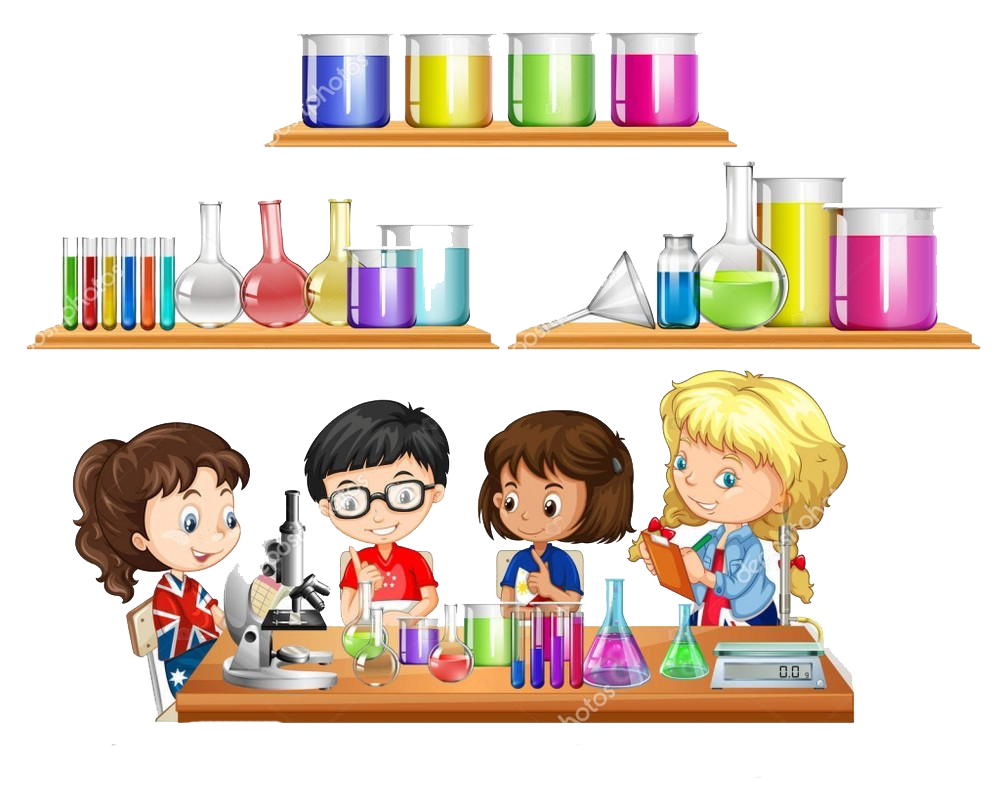 Воспитатель: Сулейманова З.ЯЭкспериментирование с водой. Конспект познавательно-исследовательской деятельности в средней группе «Лаборатория воды»Культурная практика: познавательно-исследовательская деятельность.Тип исследования: опытыОборудование и материалы:карточки-капельки с загадками; схемы: «Свойств воды»; иллюстрации по теме «Вода». Раздаточный материал на каждого ребёнка: лоток для раздаточного материала, одноразовые прозрачные стаканчики с водой, салфетки,  сахар, соль,  земля, мука, ракушки и камешки.Цель: Познакомить детей с некоторыми физическими свойствами воды.Программные задачи:Познакомить детей со свойствами воды (вкус, цвет, запах, текучесть). Уточнить значение её для всего живого.Развивать любознательность, мышление и речь детей; ввести в активный словарь детей слова: жидкость, бесцветная, безвкусная, прозрачная.Воспитывать бережное отношение к воде.Первая часть: (информационно-познавательная)Педагог. Предлагаю, собраться на ковре образуя круг, взявшись за руки.- Ребята, мы сегодня с вами поиграем в ученых, исследователей. - Скажите, знаете ли вы чем занимаются ученые? (ответы детей)-Ученые занимаются наукой. Наука – это познание. Ученые проводят различные опыты. Они задают вопросы, а затем пытаются на них ответить. А полученные ответы обязательно записывают в журнал. 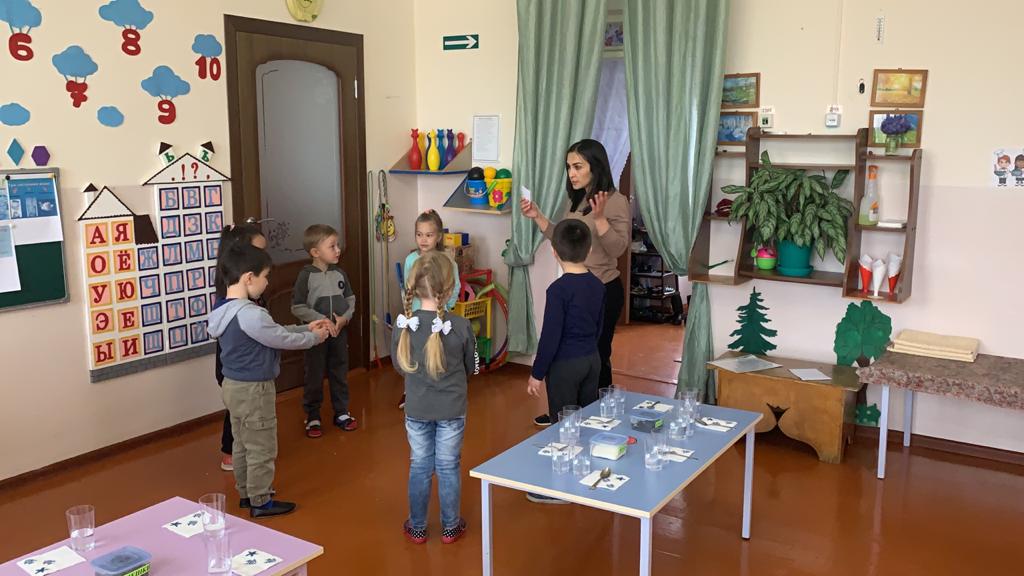 -ребята а  Где работают ученые? (в научной лаборатории)- Как вы думаете, какие правила надо соблюдать, работая в лаборатории? (быть аккуратными, не спешить, внимательно слушать, не толкаться и соблюдать тишину.)- Но, чтобы попасть в лабораторию нам, ребята надо узнать тему нашего исследования для этого я вам загадаю загадку  (Воспитатель загадывает загадку)- Я и в туче, и в тумане, и в ручье, и в океане, И летаю, и бегу, и стеклянной быть могу (вода) В каком виде встречается вода в природе? На этот вопрос помогут нам ответить загадки. 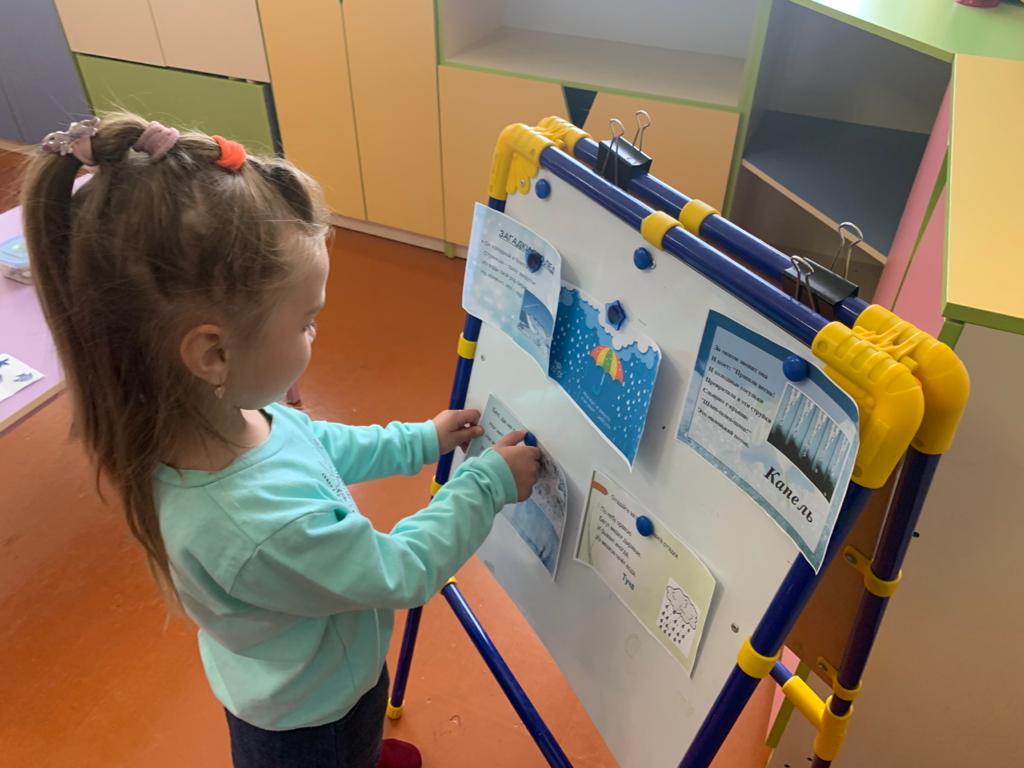  Я читаю загадку, а вы показываете иллюстрацию с отгадкой (картинки – отгадки с изображением дождя, снежинки, снег, сосулька, иней, роса, облака, тучи, лед,  вывешиваются на мольберт)- Что объединяет все наши отгадки? (Это вода.) 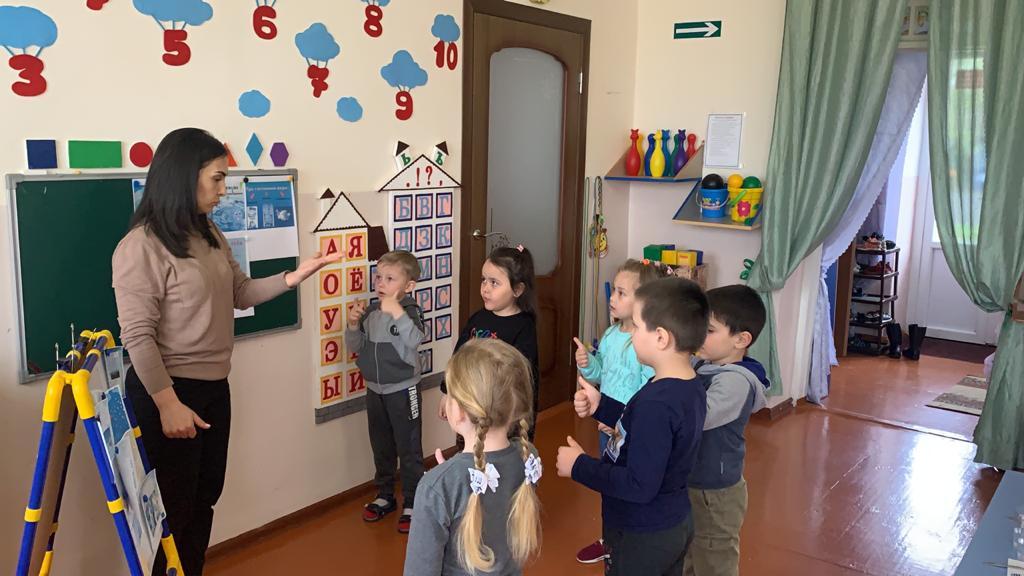 -Как вы уже знаете, вода может быть в разных состояниях. Каких? (ответы)Правильно, она может быть жидкой, твердой и газообразной.- Сейчас мы продолжим с вами разговор о воде.Вода – чудо природы. Благодаря ее волшебным свойствам ни одно существо не обходится без воды.Без пищи мы можем прожить 3-4недели.Без воды человек может прожить не больше 3-4 суток.II часть: Практическая (Опытно-экспериментальная)        И сейчас мы с вами как настоящие ученые будем проводить опыты с водой, выясним свойства воды, а для этого нам надо отправиться в нашу мини лабораторию лабораторию.пальчиковая игра         Целью эксперимента является проверка  утверждения о том, «чистая вода – прозрачная», а «грязная – непрозрачная».Дети кладут  в стаканы с водой какие-нибудь предметы (Ракушки и камешки)  и вновь оценивают прозрачность воды: через слой воды хорошо видно, что лежит в стакане потому, что она прозрачная.
Вывод: Чистая вода прозрачная, через нее видны предметы; мутная вода непрозрачная.Педагог  в свой стакан добавляет муку и размешивает. Спрашивает у детей о том, что изменилось: виден ли предмет в стакане или нет и  почему?  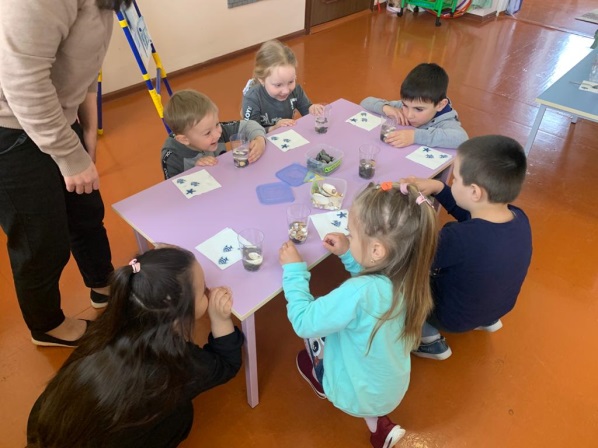 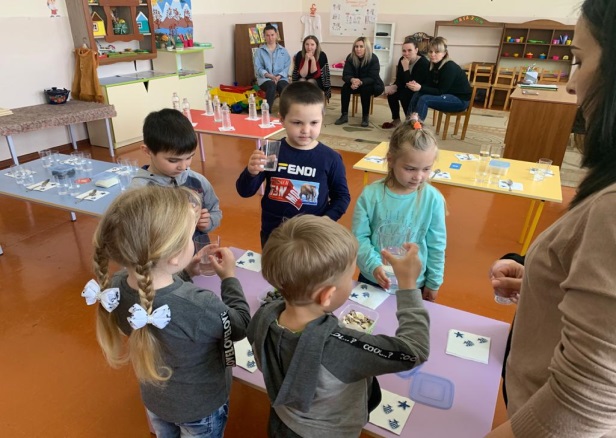 Для проведения опыта нам понадобятся стаканы с чистой водой, сахар, поваренная соль. Все это стоит у вас на столе.Положите в другой стакан с водой один кусочек сахара. Вы видите сахар? Помешайте воду с сахаром. А сейчас вы видите кусочек сахара? Не видите? А куда же он делся? Растворился? Правильно, сахар растворился в воде.Положите в третий стакан с чистой водой чайную ложечку соли. Тщательно размешайте. Сейчас вы видите соль? А почему не видите? Правильно, соль растворилась в воде.-Что можно сказать о воде по итогам этого опыта.  (Ответы детей о том, что вода может растворять вещества. Вода- растворитель)Делать научные открытия дело не из лёгких, поэтому в лабораториях бывают перерывы для отдыха. Неплохо бы немножко отдохнуть и нам. Давайте выйдем из-за своих лабораторных столов и пройдём на ковёр. (Дети располагаются на ковре в про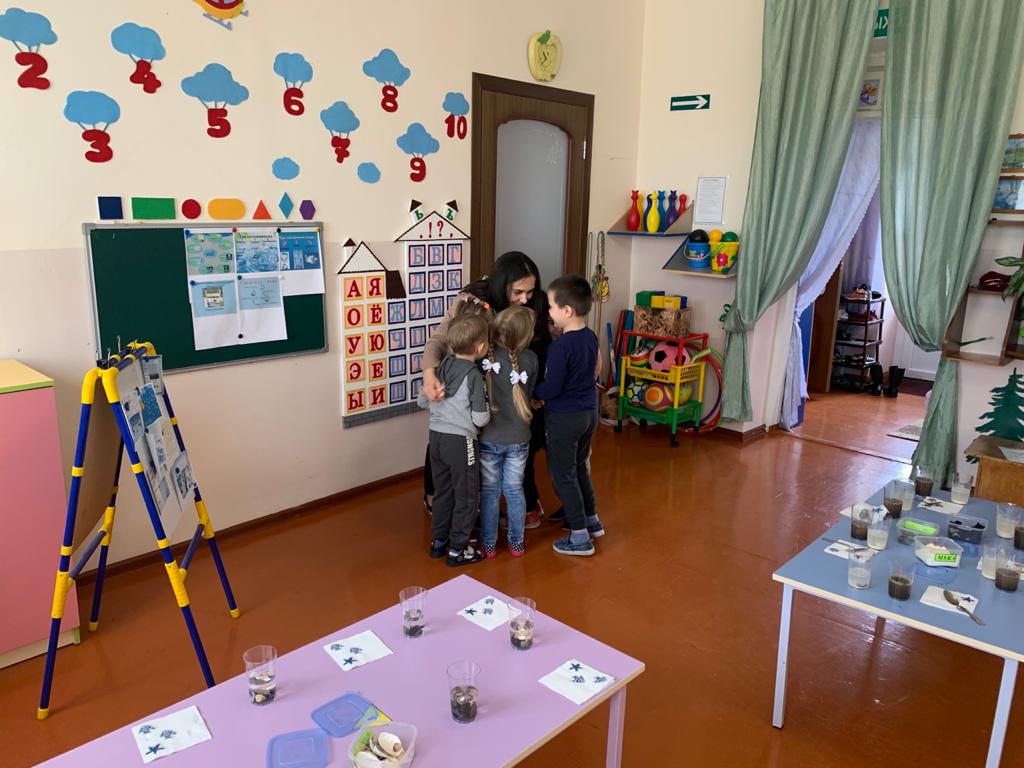 извольном порядке.) Физ. минутка. Буратино подтянулся раз нагнулся два нагнулся руки в стороны развел ключик видно не нашелчтобы ключик нам достатьнужно на носочки встать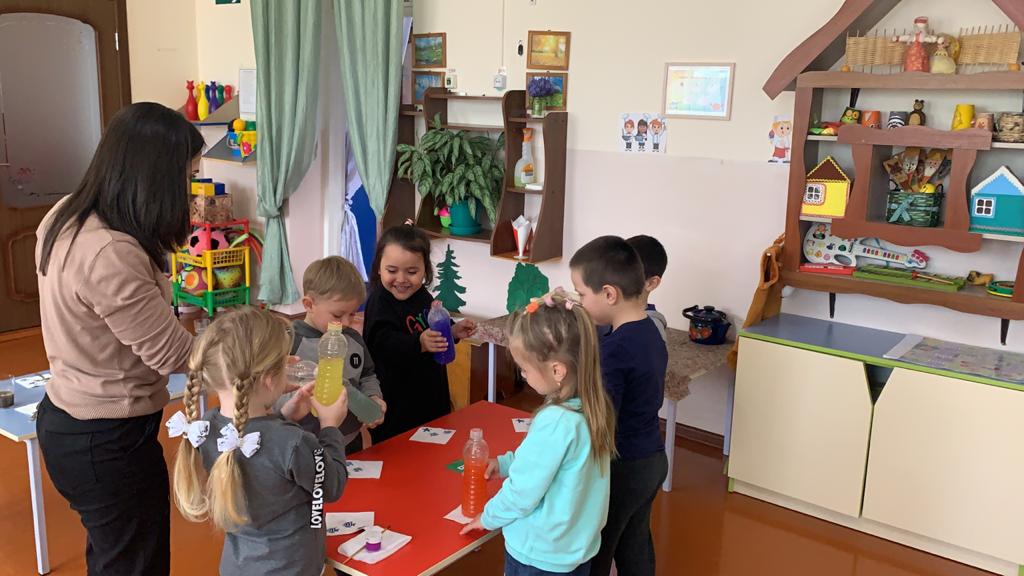 Рефлексия.Педагог: Что вы узнали о воде? Какими свойствами обладает вода. Мы с вами сегодня узнали о свойствах воды, проводя опыты с водой. Я думаю, обо всем интересном, что вы узнали сегодня в нашей лаборатории, вы расскажете своим друзьям и родителям. Вода имеет и другие свойства. О них мы узнаем на наших следующих занятиях.